03.02.2021Temat: Poezja Zbigniewa Herberta.Urodził się 29 października 1924 we Lwowie,                          zmarł 28 lipca 1998 w Warszawie. Poeta i eseista, autor utworów dramatycznych         i słuchowisk, pisarz o wielkim dorobku, wyjątkowym autorytecie artystycznym            i moralnym, o biografii tragicznie uwikłanej w historię XX wieku.. Jest laureatem wielu polskich i zagranicznych nagród literackich. Należy do najczęściej tłumaczonych polskich pisarzy. Jako poeta debiutował w 1950, jednak pierwszą książkę poetycką ("Struna światła") wydał dopiero w 1956 roku.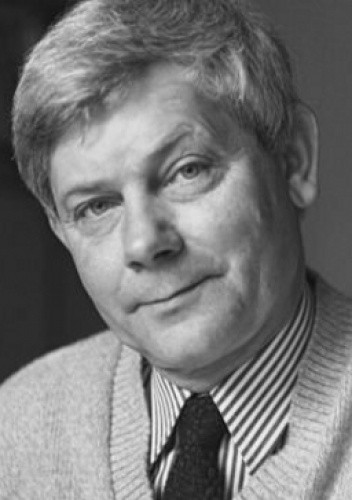 Zbigniew Herbert bardzo często w swoich utworach odwoływał się do tradycji antycznej. Odczytywał na nowo mity greckie, czyli dokonywał ich reinterpretacji, cenił starożytnych filozofów i dokonania kulturalne starożytności. Przykładem nawiązania do antyku jest wiersz „Dlaczego klasycy” . Wiersz pochodzi z 1969 r. z tomu „Napisy”Dlaczego klasycy1w księdze czwartej Wojny peloponeskiej
Tukidydes opowiada dzieje swej nieudanej wyprawypośród długich mów wodzów
bitew oblężeń zarazy
gęstej sieci intryg
dyplomatycznych zabiegów
epizod ten jest jak szpilka
w lesiekolonia ateńska Amfipolis
wpadła w ręce Brazydasa
ponieważ Tukidydes spóźnił się z odsieczązapłacił za to rodzinnemu miastu
dozgonnym wygnaniemegzulowie wszystkich czasów
wiedzą jaka to cena2generałowie ostatnich wojen
jeśli zdarzy się podobna afera
skomlą na kolanach przed potomnością
zachwalają swoje bohaterstwo
i niewinnośćoskarżają podwładnych
zawistnych kolegów
nieprzyjazne wiatryTukidydes mówi tylko
że miał siedem okrętów
była zima
i płynął szybko3jeśli tematem sztuki
będzie dzbanek rozbity
mała rozbita dusza
z wielkim żalem nad sobąto co po nas zostanie
będzie jak płacz kochanków
w małym brudnym hotelu
kiedy świtają tapetyPolecenia.Czy wiersz jest przykładem liryki bezpośredniej czy pośredniej?Co świadczy o dobrej znajomości dziejów starożytnych przez autora?Jak autor ocenia „generałów ostatnich wojen?Kogo autor bardziej ceni: starożytnych Greków czy współczesnych?Jak rozumiesz ostatnią zwrotkę? Co może symbolizować „ dzbanek rozbity” i „rozbita dusza”?Co powiesz o stylu wiersza? Czy ma on tradycyjną formę, rymy, bogatą metaforykę?Wnioski przydatne do interpretacjiPodmiot liryczny:- liryka pośrednia(podmiot liryczny nie ujawnia się wprost),- jest człowiekiem wykształconym, zna dzieła starożytne, np. historiografię,- krytycznie ocenia współczesnych „generałów ostatnich wojen”.3. Kompozycja wiersza, styl i charakter wypowiedzi:- podział na trzy części,- zasada kontrastu (autor przeciwstawia Tukidydesa „generałom ostatnich wojen”- w I. części przypomnienie greckiego historyka Tukidydesa,- w II części refleksja autora na temat zachowania „generałów ostatnich wojen’,- w III części refleksja podsumowująca treść poprzednich części,- wiersz biały,- wiersz wolny,- „rozbity dzbanek” i „rozbita dusza” jako metafory współczesności,- treść wiersza stanowi odpowiedź na pytanie zawarte w tytule (odpowiedź nie jest wyrażona wprost, czytelnik sam może ją sformułować w oparciu o rozważania autora.4. Treść i wymowa poszczególnych części:- w pierwszej części wiersza poeta nawiązuje do „Wojny peloponeskiej” Tukidydesa, wspomina nieudana wyprawę greckiego historyka do Amfipolis, konsekwencja przegranej było dwudziestoletnie wygnanie Tukidydesa (w starożytności stanowiło to wielką hańbę),- ocena „generałów ostatnich wojen”: uciekają od odpowiedzialności, szukają usprawiedliwień („skamlą”), oskarżają innych o własne niepowodzenia, kłamią,- wyższość starożytnego wodza nad współczesnymi,- Grek jako przykład do naśladowania,- w trzeciej części: refleksja o tym, że tematem sztuki nie może być tylko użalanie się nad własnym losem i naginanie historii- prawdziwa sztuka istniej tylko wtedy, gdy pisze ja autor przekazujący czytelnikom prawdę,- wnioski wynikające z konfrontacji teraźniejszości ze starożytnością: współczesność jest odarta z godności, zafałszowana i egoistyczna, prawdziwych wartości (takich jak: godność, odwaga, prawda) należy szukać w starożytności.